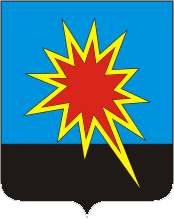 КЕМЕРОВСКАЯ ОБЛАСТЬ - КУЗБАССКАЛТАНСКИЙ ГОРОДСКОЙ ОКРУГАДМИНИСТРАЦИЯ КАЛТАНСКОГО ГОРОДСКОГО ОКРУГАРАСПОРЯЖЕНИЕ От 08.05.2020г.   № 701-рОб отмене распоряжения администрации Калтанского городского округаНа основании протеста прокуратуры города Осинники от 28.04.2020 № 7-1-2020, руководствуясь частью 4 статьи 7 Федерального закона от 06.10.2003 № 131-ФЗ «Об общих принципах организации местного самоуправления в Российской Федерации», статьей 56 Устава муниципального образования – Калтанский городской округОтменить распоряжение администрации Калтанского городского округа от 06.03.2020 № 369-р «Об утверждении порядка предоставления меры социальной поддержки граждан Калтанского городского округа».Отделу организационной и кадровой работы (Верещагина Т. А.) обеспечить размещение настоящего распоряжения на официальном сайте администрации Калтанского городского округа.МАУ «Пресс-Центр г. Калтан» (Беспальчук В. Н.) опубликовать настоящее распоряжение в газете «Калтанский вестник». Настоящее распоряжение вступает в законную силу с момента подписания.Контроль за исполнением настоящего распоряжения возложить на заместителя главы Калтанского городского округа по экономике Горшкову А. И.Глава Калтанскогогородского округа		                                                И. Ф. Голдинов